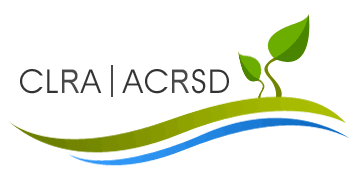 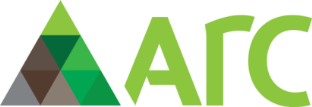 8th Annual Atlantic Reclamation ConferenceARC 2015Fredericton, NBOctober 20-22, 2015Registration Form (page 1 of 2)Prof/Dr/Mr/Mrs/Miss Surname__________________________ First Name_____________________(Circle one if desired)Company/Organization	 _____________________________________________________________Mailing Address  ___________________________________________________________________City/Town __________________ Province ________________ Postal Code____________________Tel ___________________ Fax:__________________  Email _______________________________A list of conference registrants will be available.  If you would NOT like your contact information made available to participant, please  X this box.   Dietary restrictions ____________________________________________________________________________Please email the completed Registration Form to dpraught@carboncure.com..   This registration form and cheques (payable to CLRA Atlantic) can also be mailed to:Diane Praught   1103-2677 Gladstone Street   Halifax, NS     B3K0A3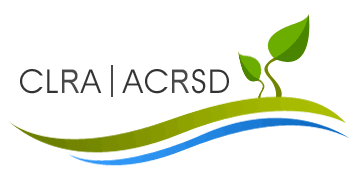 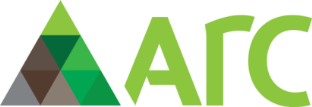 8th Annual Atlantic Reclamation ConferenceARC 2015Fredericton, NBOctober 20-22, 2015Registration Form (page 2 of 2)Further details on sponsorship and booth opportunities, hotels, and other CLRA-ARC events are available at www.atlanticclra.ca.  For National membership, mailing addresses are required if you are interested in receiving the organization’s semi-annual journal, “Canadian Reclamation”.  CLRA National also requests additional information about the areas of expertise of our members – indicate your interest area / expertise for listing in the CLRA Annual Membership Directory: 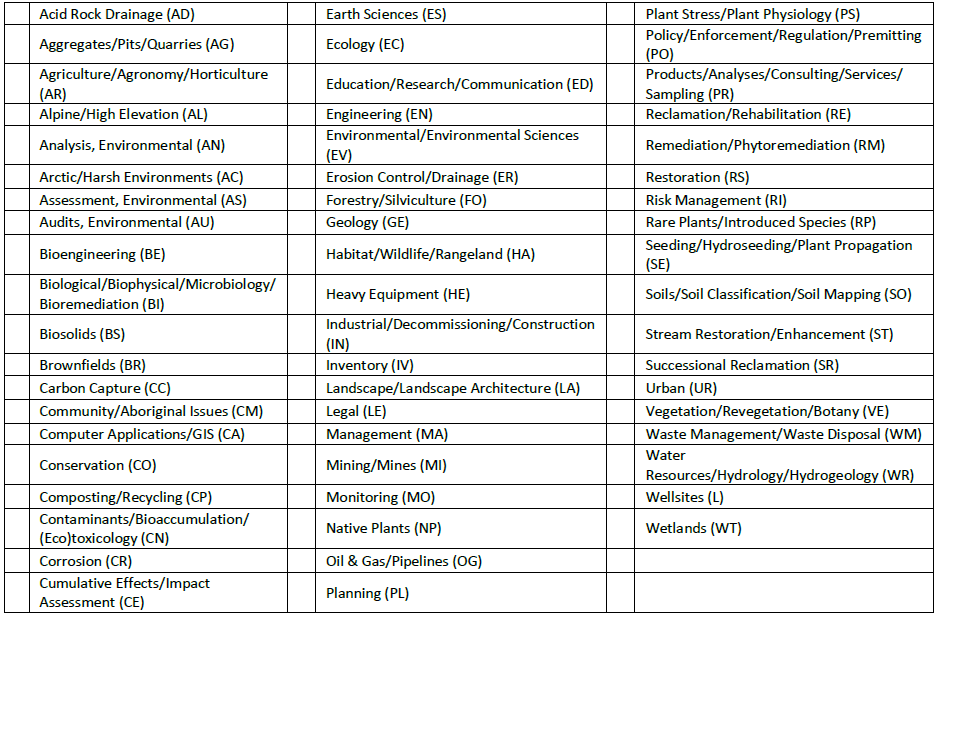 ARC 2015 ConferenceARC 2015 ConferenceARC 2015 ConferenceOctober 20-22  Registration Includes:Two full days of presentations (Tuesday and Wednesday, October 20-21).Lunch and nutrition breaks (Please note any allergies or special dietary needs).Prices include taxes.Multiple registration discount- for the second or more registrant from the same organization or Branch of Government. Does not include membership in the National Organization.Optional tour to the NB Power Mactaquac Dam (Thursday, October 22).October 20-22  Registration Includes:Two full days of presentations (Tuesday and Wednesday, October 20-21).Lunch and nutrition breaks (Please note any allergies or special dietary needs).Prices include taxes.Multiple registration discount- for the second or more registrant from the same organization or Branch of Government. Does not include membership in the National Organization.Optional tour to the NB Power Mactaquac Dam (Thursday, October 22).October 20-22  Registration Includes:Two full days of presentations (Tuesday and Wednesday, October 20-21).Lunch and nutrition breaks (Please note any allergies or special dietary needs).Prices include taxes.Multiple registration discount- for the second or more registrant from the same organization or Branch of Government. Does not include membership in the National Organization.Optional tour to the NB Power Mactaquac Dam (Thursday, October 22).Registration TypePriceQuantity  GENERAL – 2 day and includes membership in CLRA National. $200STUDENT - 2 day and includes student membership in CLRA National$100 Day – 1 day, does not include membership in CLRA;Please indicate either –        Tuesday October 20   or Wednesday October 21 $125MULTIPLE – 2 day, name of “General” registrant __________________________$150INDUSTRY-RESEARCH  CONNECTOR EVENT   Wednesday Oct 21  No chargeTOUR – Please indicate interest in a tour of Mactaquac Dam after the conference presentations                                                                      Thursday October 22  No chargeMethod of Payment (please X your choice).   Please note that at the conference, we can only take cash or cheques.  Cheque             Cash            PayPal   Method of Payment (please X your choice).   Please note that at the conference, we can only take cash or cheques.  Cheque             Cash            PayPal   Method of Payment (please X your choice).   Please note that at the conference, we can only take cash or cheques.  Cheque             Cash            PayPal   